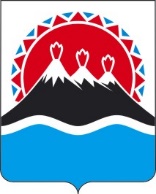 П О С Т А Н О В Л Е Н И ЕПРАВИТЕЛЬСТВА  КАМЧАТСКОГО КРАЯ                   г. Петропавловск-КамчатскийПРАВИТЕЛЬСТВО ПОСТАНОВЛЯЕТ:1. Внести в абзац первый части 11 приложения к постановлению Правительства Камчатского края от 10.02.2021 № 45-П «Об утверждении Порядка предоставления субсидии предприятиям хлебопекарной промышленности Камчатского края на возмещение части затрат на реализацию произведенных и реализованных хлеба и хлебобулочных изделий» изменение, дополнив его после слов «получатель субсидии» словами «в срок до 10 числа месяца (включительно), следующего за отчетным,».2. Настоящее постановление вступает в силу после дня его официального опубликования.№О внесении изменения в приложение к постановлению Правительства Камчатского края от 10.02.2021 № 45-П «Об утверждении Порядка предоставления субсидии предприятиям хлебопекарной промышленности Камчатского края на возмещение части затрат на реализацию произведенных и реализованных хлеба и хлебобулочных изделий»Председатель Правительства - Первый вице-губернатор Камчатского края[горизонтальный штамп подписи 1]А.О. Кузнецов